Time ExtensionNo. SM Admin/Tender/Reh-Shops-S-Points /BZC/2017/                                           dated      06 - 12-2017Rehab of Shops and Sales points’ in Central Business Zones (LTR North, LTR South &  CTR) Tender issuance and submission dates of Tender Notice    No. SM Admin/Tender/Reh-Shops-S-Points /BZC/2017/ dated      09 - 11-2017 for following sites are extended with the approval of competent authority as under:Tender Issuance date extended up to:      12-12-2017 Tender Submission date Extended up to: 13-12-2017 Tender Bids already received will be considered. Other terms & conditions will remain same.Senior Manager (Admin)PTCL Zonal Office Lahore Cantt.Phone: 042-36629336e-mail: Hafiz.Tanveer@ptcl.net.pk   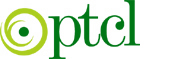 PAKISTAN TELECOMMUNICATION COMPANY LIMITEDA).   SMART SHOP  LTR (N) & (S) A).   SMART SHOP  LTR (N) & (S) S/NoRegionName of site1LTR-SSmart Shop  Garden Town Lahore2LTR-SSmart Shop  Bharia Town Lahore3LTR-SSmart Shop  Wapda Town Lahore4LTR-SSmart Shop  Main Boulevard Gulberg (MBG ) Lahore5LTR-NSmart Shop  Cantt LahoreB).SMART SHOP  CTR  B).SMART SHOP  CTR  S/NoRegionName of site1CTRSmart Shop  Okara2CTRSmart Shop  Sahiwal3CTRSmart Shop  SheikhupuraC).   CUSTOMER SERVICE CENTER LTR (N) & (S) C).   CUSTOMER SERVICE CENTER LTR (N) & (S) S/NoName of site1LTR-SCSC Egerton Road Lahore2LTR-SCSC Ferozpur Road Lahore3LTR-NCSC Sanda Lahore4LTR-NCSC Muridkey Lahore5LTR-NCSC Mominpura Lahore6LTR-NCSC Misrishah Lahore7LTR-NCSC Badami Bagh Lahore8LTR-NCSC Baghbanpura Lahore9LTR-NCSC Ali Park LahoreD).   CUSTOMER SERVICE CENTER CTR D).   CUSTOMER SERVICE CENTER CTR S/NoName of site1CTRCSC Depalpur2CTRCSC Farooqabad3CTRCSC Khudian Khas4CTRCSC Pattoki5CTRCSC Arifwala6CTRCSC Chichawatni7CTRCSC Kasur8CTRCSC Kot Radha Kishan9CTRCSC Nankana Sahib10CTRCSC Narang Mandi 11CTRCSC Pakpattan12CTRCSC Raiwind13CTRCSC Renala Khurd14CTRCSC Sangla Hill15CTRCSC Shahkot16CTRCSC Sharaqpur17CTRCSC Shahpur KanjranE).    SALE POINT CTR  E).    SALE POINT CTR  S/NoS/NoName of site1CTRSale Point Bhai Pheru2CTRSale PoinT Qaboola3CTRSale Point Ellahabad4CTRSale Point Bucheki5CTRSale Point Chunian6CTRSale Point More Khunda7CTRSale Point Mustafabad8CTRSale Point Manga Mandi